FormaLadosVértices /Esquinatriángulo3 lados3 vérticescuadro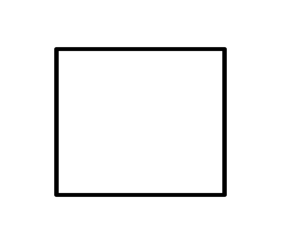 4 lados4 vérticesrectángulo4 lados4 vérticestrapezoide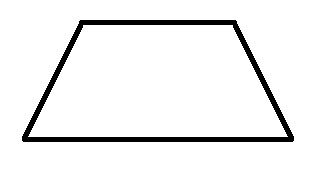 4 lados4 vérticesrombo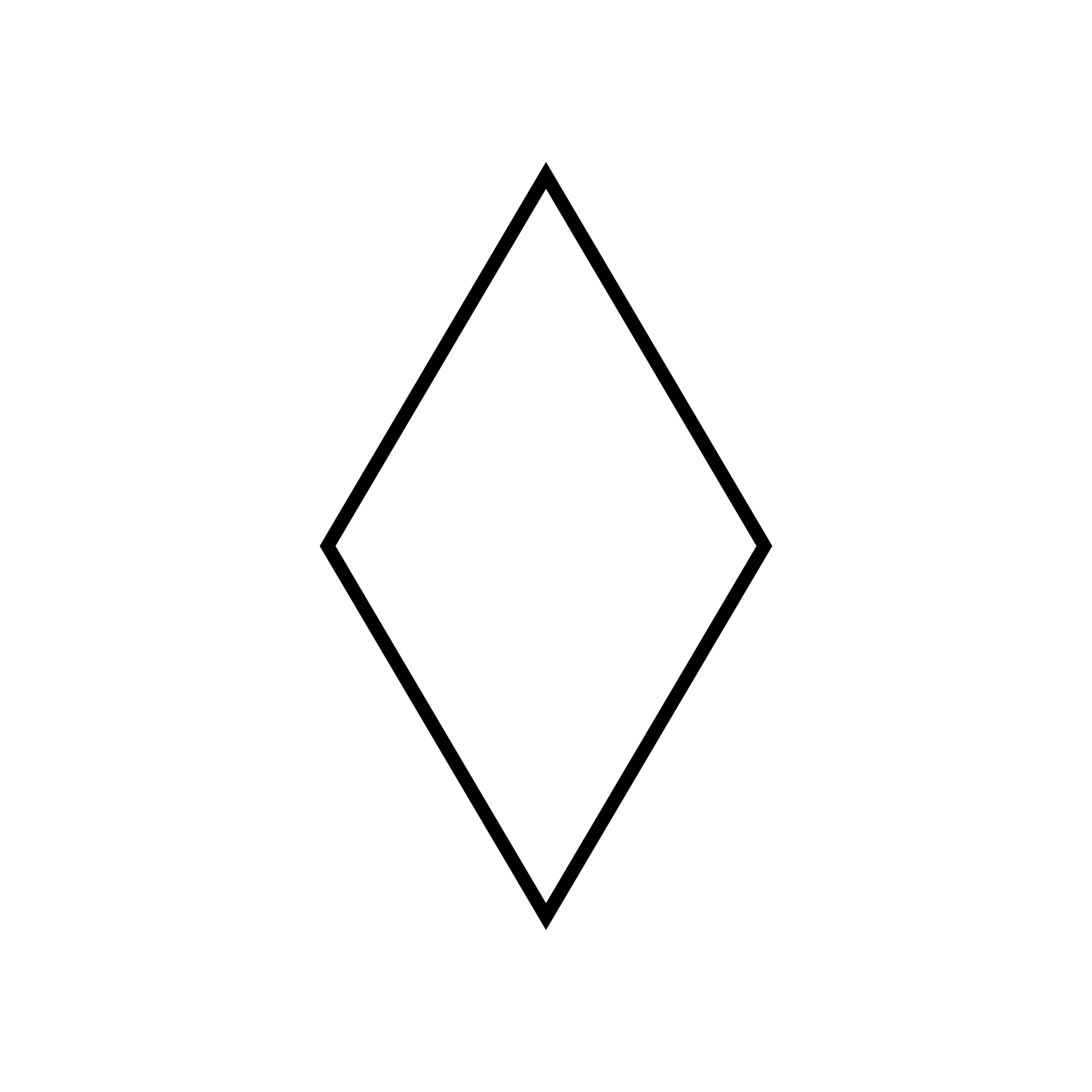 4 lados4 vérticeshexágono6 lados6 vérticescirculo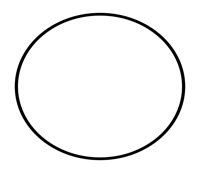 0 lados0 vértices